УТВЕРЖДАЮдиректор МОУ Глебовской ОШ		Ивахненко С.В. приказ № 05 от 25 января  План мероприятий (дорожная карта), направленных на введение обновленных ФГОС в муниципальном общеобразовательном учреждении Глебовской основной школев 2021-2022 году№п/пМероприятияСрокиОтветственныеПоказатели (результат)1.Организационно-управленческая деятельность1.Организационно-управленческая деятельность1.Организационно-управленческая деятельность1.Организационно-управленческая деятельность1.1Разработка и утверждение плана мероприятий, направленных на введение обновленных ФГОС, на 2021 - 2022 учебный годянварь 2022Директор, педагоги школыУтвержден план мероприятий1.2Назначение ответственных лиц к введению обновленных ФГОСянварь 2022директорНазначены ответственные лица по вопросам подготовки к введению обновленных ФГОС1.3Обеспечение участия в региональном мониторинге готовности образовательных организаций к введению обновленных ФГОСдо 01.03.2022ДиректорОбеспечено участие в региональном мониторинге готовности ООО городского округа к введению обновленных ФГОС1.4Анализ результатов регионального мониторинга готовности образовательных организаций к введению обновленных ФГОСдо 15.03.2022ДиректорПо итогам анализа приняты управленческие решения1.5Анализ действующих УМК на предмет соответствия требованиям обновленных ФГОС, определение дефицитовмарт-апрель 2022ДиректорПроанализированы действующие УМК на предмет соответствия требованиям обновленных ФГОС, определены дефициты. Сформирован заказ на закупку УМК1.6Обеспечение участия в региональном мониторинге сопряжения содержания урочной и внеурочной деятельности, воспитательной работы, дополнительных общеразвивающих общеобразовательных программ дополнительного образования детей с целью достижения планируемых результатов ООП (в том числе с учетом сущностей НП«Образование»: центра «Точка роста» Кванториумов, IT-кубов)Сентябрь 2022ДиректорОбеспечено участие в мониторинге сопряжения содержания урочной и внеурочной деятельности, воспитательной работы, дополнительных общеразвивающих общеобразовательных программ дополнительного образования детей, ознакомлены с аналитической справкой ДО ЯО, приняты управленческие решения1.7Участие руководителя школы в региональном директорском клубе по вопросам введения обновленных ФГОСНоябрь2021- ноябрь 2022ДиректорДиректор принял участие не менее чем в 4 директорских клубах1.8Проведение общешкольного родительского собрания, посвященного постепенному переходу на обновленные ФГОС НОО и ООО за период 2021–2022 годовАвгуст .ДиректорПротокол общешкольного родительского собрания, посвященного постепенному переходу на обновленые ФГОС НОО и ООО за период 2021–2022 годов1.9Проведение классного родительского собрания в 1-м классе, посвященного обучению по обновленным ФГОС НООМай, .Классный руководитель 1 классаПротокол классного родительского собрания в 1-м классе, посвященного обучению по обновленным ФГОС НОО1.10Проведение классного родительского собрания в 5-м классе, посвященного переходу на обновленные ФГОС ОООМай, .Классный руководитель 5 классаПротокол классного родительского собрания в 5-м классе, посвященного переходу на обновленные ФГОС ООО1.11Внесение изменений и дополнений в Устав образовательной организации (при необходимости)До 01.09.2022годаДиректорУстав образовательной организации1.12Разработка приказов, локальных актов, регламентирующих введение обновленных ФГОС НОО и ФГОС ОООИюнь, сентябрь .ДиректорПриказы, локальные акты, регламентирующие переход на обновленные ФГОС НОО и ФГОС ООО1.13Приведение в соответствие с требованиями обновленных ФГОС НОО и ООО должностных инструкций работников образовательной организацииДо 01.09.2022 г.ДиректорДолжностные инструкции1.14Разработка на основе примерной основной образовательной программы ООО основной образовательной программы ООО образовательной организации, в том числе рабочей программы воспитания в соответствии с требованиями обновленных ФГОС ОООДо 15.06.2022 г.Рабочая группаПротоколы заседанийрабочей группы по разработке основной образовательной программы ООО.Основная образовательная программа ООО, в том числе рабочая программа воспитания.1.15Утверждение основных образовательных программ НОО и ООО, в том числе рабочей программы воспитания на заседании педагогического советаДо 01.09.2022 г.Директор школыПротокол заседания педагогического совета.Приказ об утвержденииобразовательных программ НОО и ООО, в том числе рабочей программы воспитания1.16Разработка и утверждение рабочих программ педагогов по учебным предметам для 1-го и 5- го классов на 2022/23 учебный год в соответствии с требованиями обновленныхФГОС НОО и ОООДо 31августа .Учителя-предметникиРабочие программы педагогов по учебным предметам для 1-го и 5-го классов2. Работа с педагогами и образовательными организациями2. Работа с педагогами и образовательными организациями2. Работа с педагогами и образовательными организациями2. Работа с педагогами и образовательными организациями2.1Проведение мониторинга кадрового обеспечения введения обновленных ФГОС в школеФевраль 2022ДиректорСоставлена аналитическая справка о кадровом обеспечении (педагогах, приступающих к работе в 1 и 5 классах с 01.09.2022 года), ознакомлены с аналитической справкой, приняты управленческие решения2.2Обеспечение обучения педагогов на практико- ориентированных курсах повышения квалификации педагогов по вопросам введения обновленных ФГОСЯнварь- июнь 2022Директор100% педагогов, приступающих к работе в 1,5 классах с 01.09.2022 года, прошли обучение на курсах повышения квалификации2.3Обеспечение обучения директора школы на курсах (дистанционно) повышения квалификации по вопросам введения обновленных ФГОС (управленческий аспект)Январь- июнь 2022директорОбучены по программе введения обновленных ФГОС3. Информационно-методическое сопровождение3. Информационно-методическое сопровождение3. Информационно-методическое сопровождение3. Информационно-методическое сопровождение3.1Обеспечение участия административных команд школ, педагогов образовательных организаций в региональных семинарах, вебинарах по введению обновленных ФГОСВ течение 2022 годадиректорОбеспечено участие административных команд школ, педагогов в региональных семинарах,вебинарах по введению обновленных ФГОС3.2Проектирование образовательной деятельности школы в 2022/2023 уч. году с учетом методических рекомендаций, разработанных ГАУ ДПО ЯО ИРО(16 методических писем по учебным предметам, 1 методическое письмо - дляадминистрации ООО)До 25.05.2022ГАУ ДПО ЯО ИРОПри проектировании образовательной деятельности ООО в 2022/2023 уч. году учтены методические рекомендацииГАУ ДПО ЯО ИРО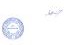 4. Организационно-методическое сопровождение4. Организационно-методическое сопровождение4. Организационно-методическое сопровождение4. Организационно-методическое сопровождение4.1Участие в деятельности профессиональных обучающихся сообществ учителей начальных классов по разработке рабочих программ для 1 класса по предметам начальной школыАпрель- август 2022Учителя, работающие в 1классахВ ходе деятельности ПОС разработаны рабочие программы по всем предметам начальной школы для 1 класса и по всем предметам для 5 класса4.2Организация деятельности проблемно- творческих групп учителей-предметников по разработке рабочих программ для 5 классаАпрель- август 2022Учителя, работающие в 5 классахВ ходе деятельности ПТГ разработаны рабочие программы по всем предметам для 5 класса4.3Участие в Августовской городской педагогической конференции, посвященной введению обновленных ФГОСАвгуст 2022УчителяПриняли участие в Августовской конференции, подведены и обсуждены итоги готовности ООО к введению обновленных ФГОС  4.4Обеспечение участия педагогических работников	в	межрегиональной видеоконференции «Педсовет76». Первые итоги введения обновленных ФГОС. Проблемы и перспективы»Декабрь 2022директорВ видеоконференции приняли участие административные и педагогические работники  4.5Обеспечение участия административных и педагогических работников школы в работе секции, посвященной введению обновленных ФГОС, в рамках традиционной региональной итоговой конференции ГАУ ДПО ЯО ИРОНоябрь 2022директорОбеспечено участие в секциях, посвященной введению обновленных ФГОС, в рамках региональной итоговой	конференции ГАУ ДПО ЯО ИРО4.6Обеспечение	административных	и педагогических работников школы в региональных образовательных мероприятиях по вопросам введения и реализации обновленных ФГОСВ	течение 2022 годадиректорОбеспечено  участие  в  не  менее 4 мероприятий в различных формах: мастер-классы, открытые уроки, круглые столы по вопросам введения и реализации обновленных ФГОС